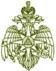 МЧС РОССИИГЛАВНОЕ УПРАВЛЕНИЕМИНИСТЕРСТВА РОССИЙСКОЙ ФЕДЕРАЦИИ ПО ДЕЛАМ ГРАЖДАНСКОЙ ОБОРОНЫ, ЧРЕЗВЫЧАЙНЫМ СИТУАЦИЯМ И ЛИКВИДАЦИИ ПОСЛЕДСТВИЙ СТИХИЙНЫХ БЕДСТВИЙПО ИРКУТСКОЙ ОБЛАСТИ(Главное управление МЧС России по Иркутской области)ул. Красноармейская 15, Иркутск, 664003тел.45-29-48, 45-32-46, 45-29-49 факс 24-03-59E-mail: info@38.mchs.gov.ru www.38.mchs.gov.ru№ СЗ-236-16-662 от 16.05.2022 г.Главам МО Иркутской областиЕДДС муниципальных образований Начальникам  местных пожарно-спасательных гарнизонов Иркутской областиРуководителям территориальных  подразделений федеральных органов исполнительной властиРуководителям объектовСтаростам населенных пунктов Начальнику ОГБУ «ПСС Иркутской области»Руководителям всех видов пожарной охраны и спасательных подразделенийЭкстренное предупреждение о неблагоприятных и опасных метеорологических явлениях погоды По данным Федерального государственного бюджетного учреждения «Иркутское управление по гидрометеорологии и мониторингу окружающей среды»(ФГБУ «Иркутское УГМС»)Прогноз погоды на суткис 20 часов 16 мая до 20 часов 17 маяПо области: переменная облачность, преимущественно без осадков, местами кратковременные дожди, в отдельных районах грозы, ветер северо-западный, юго-западный 5-10 м/с, местами порывы до 14 м/с, температура ночью +6,+11°, при прояснении 0,+5°, в Катангском, северо-восточных, Киренском, Усть-Кутском и верхнеленских  районах +2,+7°, местами до -2°, заморозки, днем +20,+25°, при облачной погоде +11,+16°.По городу Иркутску: облачно, кратковременный дождь, ветер северо-западный ночью 5-10 м/с, днем 8-13 м/с, температура ночью +9,+11°, днем +20,+22°. По оз Байкал: переменная облачность, местами небольшой дождь, по югу озера местами умеренный дождь, ветер северо-западный, юго-западный 5-10 м/с, местами порывы до 15 м/с, температура ночью +2,+7°, местами до -3°, днём +19,+24°, при облачной погоде +9,+14°.                По риску опасных и  неблагоприятных метеорологических явлений погоды:Рекомендуемые превентивные мероприятия органам местного самоуправления:Проверить готовность органов управления, оперативных групп, сил постоянной готовности и других сил, предназначенных к экстренным действиям. Уточнить планы действий в случае возникновения чрезвычайных ситуаций.Довести до руководителей органов местного самоуправления, объектов экономики, старост сельских населенных пунктов, ДДС ФП и ТП РСЧС предупреждение о неблагоприятных и опасных метеорологических явлениях  погоды и рекомендации по порядку реагирования на него.Обеспечить информационный обмен диспетчерских служб объектов экономики с ЕДДС муниципальных образований и оперативной дежурной сменой ЦУКС ГУ МЧС России по Иркутской области.Организовать взаимодействие через дежурно диспетчерские службы с территориальными подразделениями ЖКХ,  Электрических сетей, Дорожных служб, ГИБДД.Через СМИ довести прогноз о возможных неблагоприятных и опасных метеорологических явлениях до населения на территории района.Уточнить состав сил  и средств муниципального звена ТП РСЧС  к реагированию на ЧС.При необходимости организовать круглосуточное дежурство руководящего состава органов управления. Уточнить  резерв горюче-смазочных материалов, продовольствия, медикаментов и других материальных средств для обеспечения жизнедеятельности населенных пунктов.Уточнить порядок взаимодействия с органами управления муниципального звена единой государственной системой предупреждения и ликвидации чрезвычайных ситуаций.Обеспечить готовность к убытию в зону возможной ЧС сил постоянной готовности. Организовать учет туристских групп.Проинформировать население и компании, занимающиеся спортивной и туристической деятельностью, об опасности пребывания туристов и спортсменов в горных районах.Организовать проведение мероприятий по разъяснению населению необходимости регистрации выхода туристских групп в Главном управлении МЧС России по Иркутской области.Довести прогноз до руководителей органов местного самоуправления, объектов экономики, старост сельских населенных пунктов, населения, ДДС ФП и ТП РСЧС предупреждение о неблагоприятных и опасных метеорологических явлениях  погоды и рекомендации по порядку реагирования на него.Организовать проведение профилактических мероприятий по недопущению палов травы и переходов лесных пожаров на населенные пункты.Рассмотреть вопросы повышения уровня пожарной безопасности, выполнения профилактических мероприятий по недопущению перехода лесных пожаров на населенные пункты, а также перехода пала травы на жилые строения.Запретить разведение костров, выжигания сухой травянистой растительности, проведение пожароопасных работ на подведомственных участках.Организовать работу по ограничению пребывания граждан в лесах, въезда в них автотранспортных средств, проведения в лесах определённых видов работ.Организовать  работу  патрульных, патрульно - маневренных,  маневренных и патрульно - контрольных групп с привлечением  специалистов МО.Провести проверку готовности для возможного использования в тушении пожаров имеющейся водовозной и землеройной техники.Организовать работу по разработке дополнительных мероприятий, направленных на обеспечение пожарной безопасности населенных пунктов и садоводческих товариществ. Организовать и провести сходы граждан по вопросам соблюдения требований пожарной безопасности, проведение соответствующей разъяснительной работы по действиям при возникновении пожара и опасных факторов лесных пожаров и палов травы.Организовать работу по размещению наглядной агитации по вопросам соблюдения мер пожарной безопасности и необходимых действий при обнаружении пожара.На объектах экономики создать группы пожаротушения и проведения патрулирований в границах объектов и прилегающих территорий.Организовать и провести дополнительные мероприятия по созданию минерализованных полос с целью исключения перехода палов растительности и лесных пожаров на объекты экономики.Предоставить письменный доклад о проведенных мероприятиях (от ЕДДС ВСЕХ районов), в адрес оперативного дежурного отдела мониторинга,  моделирования и организации проведения превентивных мероприятий по электронной почте Е-mail: ods02@38.mchs.gov.ru до 14:00 16.05.2022 г. Обо всех возникших предпосылках ЧС немедленно информировать ОД ЦУКС МЧС России по Иркутской области» (т. 45-32-46). Заместитель начальника (старший оперативный дежурный)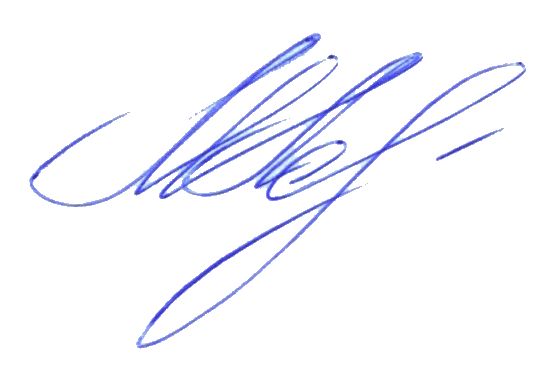 ЦУКС ГУ МЧС России по Иркутской областиполковник внутренней службы	                                                                                М.С. Левкун                                                        Вовняникова Анастасия Александровнател. 452-989 17-19 мая по области ожидается чрезвычайная 5 класса и высокая 4 класса пожароопасность лесов. 17-18 мая местами по области ожидаются заморозки до -2°.